KURSLARGA YOZILISH VA TO`LOV TARTIBI 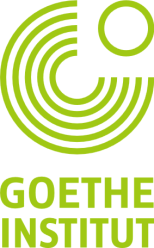 QUYIDAGI MA’LUMOTLARNI DIQQAT BILAN O’QISHINGIZNI SO’RAYMIZAgar Siz hozirgi kunga qadar Toshkentdagi Gyote-Institutining kurslarida qatnashmagan bo’lsangiz  va hech qachon nemis tilini o’rganmagan bo’lsangiz, unda Siz quyidagilarni bilishingiz zarur:O’quv kurslaridagi joylar cheklanganligi va kechki kurslarga talabning yuqoriligini inobatga olib, to`lovni belgilangan vaqtda amalga oshirishingiz lozim. Kurslarimizga oldindan yozilish imkoniyati yo`q. Kechki kurslarda joy kolmagan holda, Siz boshqa vaqtdagi guruhlarga yozilish imkoniyatiga egamiz.Boshlovchilar pul to’lovi uchun pasport yoki nushasini olib kelishlari shart.Agar Siz ilgari nemis tilidan saboq olgan bo’lsangiz, biz Sizga qabul testini topshirishingizni tavsiya etamiz. Testni bir kun mobaynida topshirishingiz mumkin. Test bir soat davom etadi. Test bizga Sizning nemis tilidan bilim darajangizni aniqlashga yordam beradi. Qabul testi ikki qismdan – leksika va grammatika hamda og`zaki s uhbatdan iborat.Test natijasini to’lov paytida ko`rsatishingiz shart.Agar Siz ilgari ham kurslarimizda qatnashgan bo’lsangiz va olti oy tanaffusdan keyin o’qishingizni davom ettirmoqchi bo’lsangiz, u holda Siz qabul testini o’tishingiz shart emas, Siz kurs uchun to’lovni qatnashuvchilarimiz bilan bir kunda amalga oshirishingiz mumkin. Uzoq tanaffusdan keyin o’qishni davom ettirmoqchi bo’lsangiz, Sizning bilim darajangizni aniqlash uchun Sizga qabul testidan o’tishni tavsiya qilamiz. Agar siz bizning tinqlovchimiz bo’lsangiz, kurs tugaganidan so’ng  kursdan kursga  o’tish formularini olishingiz zarur. Kurs to’lovi jarayonida, formular qog’ozini olib kelishingiz lozim.Kurslarni  davom  ettiruvchilar  uchun to’lov kuni ma`lum til bosqichiga qarab ma`lum kunlarga belgilangan. Har bir kursga yozilish muddatlari to’g’risidagi batafsil ma’lumotni internet saytimizdan yoki bizga qo’ng’iroq qilish oqali olishingiz mumkin.  Boshlovchilar hamda davom ettiruvchilar uchun to’lov navbat raqamlarini tarqatish asosida amalga oshiriladi (bu haqidagi qo`shimcha ma´lumotlar navbat raqamlarini olish tartibi varaqasida batafsil ko´rsatilgan). 